   XVIII.MAGYARINGATLANFEJLESZTÉSINÍVÓDÍJPÁLYÁZAT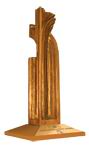 2016.PÁLYÁZATI KIÍRÁSBevezetőA FIABCI a legnagyobb nemzetközi ingatlanszakmai szövetség, melynek fő célja, hogy a szakmát elméletben és gyakorlatban is fejlessze, nemzetközi szinten mutassa be az ingatlanfejlesztési eredményeket és megismertesse egymással az ingatlanokkal foglalkozó szakembereket.  A FIABCI Magyar Tagozata 1997-ben rendezte meg először a Magyar Ingatlanfejlesztési Nívódíj Pályázatot azzal a céllal, hogy elismerje a magyarországi ingatlanfejlesztők kiváló teljesítményét, megismertesse a hazai szakmai és a szélesebb közönséggel a fejlesztők által létrehozott épületeket és nem utolsósorban, hogy elősegítse  a FIABCI World Prix d`Excellence nemzetközi ingatlanfejlesztési pályázaton való magyar részvételt. Ez utóbbi cél sikeres megvalósítása érdekében a Magyar Ingatlanfejlesztési Pályázat kiírása és lebonyolítása igazodik a nemzetközi pályázat kritériumaihoz és menetrendjéhez.  A FIABCI Magyar Tagozata az  idén tizennyolcadik alkalommal hirdeti meg a Magyar Ingatlanfejlesztési Nívódíj Pályázatot.A pályázat lebonyolítását idén is a Magyar Ingatlanszövetség (MAISZ) vállalta magára, a bírálati munkát pedig ez alkalommal is neves magyar és külföldi szakemberekből álló zsűri fogja végezni. A 2016 évi pályaművek befogadásának határideje szeptember vége, míg bírálata és az ünnepélyes eredményhirdetésre és díjátadóra októberben fog sor kerülni. A bírálók első, második és harmadik helyezettet fognak a pályázók közül kiválasztani, a díjak mellett a pályázatot támogató szakmai szervezetek különdíjait is elnyerhetik a pályázók. Amennyiben valamely, a FIABCI World Prix d`Excellence nemzetközi ingatlanfejlesztési pályázat kategóriájában három, vagy  több nevezés érkezik a zsűri az adott kategória legjobbját is díjazza.	A pályázat nyertesei jogosultak hazánkat képviselni a FIABCI WORLD PRIX D`EXCELLENCE nemzetközi  ingatlanfejlesztési nívódíj pályázaton. A kiíró minden támogatást megad a magyarországi pályázóknak a nemzetközi pályázaton való részvételhez. A pályázat eredményéről kiadvány készül, amelynek bemutatójára az eredményhirdetésen kerül sor.  KapcsolatA szervezési munka felelős vezetője Gönczi László, a   FIABCI HUNGARY  elnöke: Magyar Ingatlanszakmai Egyesület1126. Budapest, Szendrő utca 18/A Tel/ Fax.: 06-1-2754-780Mobil : 06-30-9311-099E-mail: gonczil@t-online.hu  A szervezés lebonyolítója Kispál Sándor a Magyar Ingatlanszövetség főtitkára. 1146. Budapest, Thököly út 58-60.Tel: 06-1-336-0072; Mobil: 06 209 453 613E-mail: kispal@maisz.hu1.	Részvételi feltételekNevezni lehet minden olyan épületet, épületegyüttest, közterület fejlesztést, amely 2008 január 1. után, de   2015. december 31 - e előtt kapta meg a használatbavételi engedélyt, vagy első bérlője, illetve felhasználója 2015. december 31 - e előtt birtokba vette az egész épületet (illetve annak egy részét).A nívódíj pályázatra az adott ingatlan fejlesztésében résztvevő szervezet, vagy személy nevezheti be az alkotást (azaz a tulajdonos, a beruházó, a tervező, a kivitelező, az ingatlanközvetítő, a megrendelő, vagy más szervezet, amely az épület létrehozásában, üzemeltetésében  aktív szerepet játszott, vagy játszik).A pályázatra 2016. szeptember 23.-ig lehet jelentkezni, a pályázati anyagokat 2016. szeptember 30.-ig kell eljuttatni a Magyar Ingatlanszövetség címére.  (1146. Budapest, Thököly út 58-60.)A nevezésnek nem feltétele a FIABCI tagság!A pályázatra jelentkezni a kitöltött jelentkezési lap és a részvételi díj átutalását igazoló bizonylat másolatának megküldésével lehet.A részvételi díj  195.000 Ft + 27 % ÁFA, azaz összesen 247.650 Ft, melyet UniCredit Banknál vezetett Magyar Ingatlanszakmai Egyesület elnevezésű 10918001-00000416-03910004 számú számlára kell befizetniA fenti összeg a pályázat anyagát bemutató kiadvány elkészíttetésének és  a magyar pályázat lebonyolításának költségeit foglalja magába..2.	A Magyar Ingatlanfejlesztési Nívódíj Pályázat lebonyolításának 	menetrendje	Jelentkezési határidő					     2016. szeptember 23.	A pályázati anyagok beküldési határideje    	     2016. szeptember 30.	Eredményhirdetés (Az időpontról később lesz döntés)  2016. november3.	A pályázati anyagok3.1.      Az épületet bemutató min 10, maximum 40 db nagy felbontású fotó.  ( A fotók között külső és belső felvételek egyaránt legyenek. )3.2.       Az ingatlanfejlesztés rövid ismertetésének az alábbi adatokat kell tartalmaznia A létesítmény elnevezése, címeRövid leírás az épületről (méretek, jellemzők) Az ingatlanfejlesztés menetének ismertetése:Előkészítési fázis.  Az ingatlanfejlesztés célja és koncepciója,Fejlesztési és kivitelezési fázis. Építészeti és városfejlesztési koncepcióInnovatív műszaki megoldások. A kivitelezés kezdete és befejezéseÉrtékesítés és ingatlankezelés. Bérbe-adottság az épület átadásakor és 2016. szeptember 1.-én.Környezetvédelmi szempontok figyelembe vétele. Hogyan szolgálja az ingatlanfejlesztés a szűkebb és tágabb környezetét, az életminőség javítását és közösségi érdekeket.A pályázati anyaghoz mellékletként elkülönítve további ismertetők csatolhatók.  A pályázat szervezői nagyon fontosnak tartják a környezettudatos ingatlanfejlesztést. A Magyar Környezettudatos Építés Egyesülete kezdeményezésére úgy döntöttünk, hogy az e téren legjobb pályázatot különdíjban részesítjük. Kérjük, hogy amennyiben az ingatlan/projekt tartalmaz környezettudatos megoldásokat, az ehhez kapcsolódó információkat adja meg, hogy a pályázat e tekintetben értékelhető legyen. Mutassa be a projekt környezeti hatásait, az erőforrások hatékony használatát, valamint a gazdasági és társadalmi hatásokat egyaránt.Az ismertetés elkészítéséhez az alábbi szempontrendszer segítséget nyújt, amely az elbírálás alapját is képezi. A nemzetközi pályázat fenntartható fejlesztés kategóriájának megfelelő pályázatok benyújtóitól kérjük az ezzel kapcsolatos információkat szíveskedjenek az alábbiak szerint megadni. A mennyiben a pályázó nem kíván a környezettudatos fejlesztés különdíjáért indulni, az alábbi szempontok szerinti ismertetést nem kell elkészíteni, A környezettudatosság szakmai értékelésének fő szempontjaiTerület elhelyezkedés és ökológia [maximum 10 pont], ezen belül:zöldmezős vagy barnamezős beruházás, rehabilitációnem zöldmezős beruházás esetén milyen mértékű a meglévő épület, helyszín újrahasznosítása, valamint a fejlesztés növelni tudta-e a terület ökológiai értékét (a beruházás előtti állapothoz képest)az ingatlan/projekt megfelelő közösségi közlekedési kapcsolattal rendelkezik-e (tömegközlekedés, kerékpáros közlekedés, gyalogos közlekedés). Kerékpáros közlekedés esetén térjen ki a biztonságos megközelítésre, biztonságos és védett kerékpártárolókra, az ingatlan/projekt ehhez kapcsolódó szolgáltatásaira (zuhany, öltöző)egyéb, a kibocsájtás csökkentést elősegítő megoldások bevezetésre kerültek-e (nem egyéni autós közlekedést támogató megoldások, mint pl. tele-kocsi rendszer, vagy elektromos autótöltő állomás)az ingatlan/projekt 500 m-es körzetében megtalálható alap- és középfokú szolgáltatások (posta, élelmiszerbolt, étterem, ATM, gyógyszertár)egyéb, a magyar vagy a nemzetközi gyakorlatban is innovatívnak mondható megoldás/program az ingatlan klímabarát elhelyezése, ökológiai megoldása területénEnergia és fogyasztás [maximum. 18 pont], ezen belül:az ingatlan/projekt fogyasztás csökkentő megoldásai a hűtés/fűtés, a szellőzés, a világítás, a vízellátás, a hulladékgazdálkodás rendszereiben. Nevezze meg konkrétan és térjen ki a fogyasztáscsökkentés mértékére is!megújuló energia, ill. hőtermelés – ez(ek) a teljes energiafelhasználás hány százalékát fedi(k) le?az egyes nagyfogyasztók (pl. légkezelő, hűtés, fűtés, világítás, stb.) külön mérhetőségedesign elemek, intézkedések, programok, melyek az energia fogyasztás csökkentésére vonatkoznak, beleértve az épület-felhasználói szokásokra vonatkozókat is (oktató, nevelő jellegű intézkedések)egyéb, a magyar vagy a nemzetközi gyakorlatban is innovatívnak mondható megoldás/program az energiahatékonyság és fogyasztáscsökkenés területénEgészséges (belső) környezet – az épülethasználók jó közérzete [max 10 pont], ezen belül:egyénileg szabályozható hő, szellőzés, fény és árnyékolás szabályzók, valamint intelligens szabályozhatóságot biztosító BMS rendszerfrisslevegő ellátás mértéke és megoldása, természetes szellőztetés lehetősége (nyitható ablakok)a burkolatok, festékek/ragasztó anyagok, bútorok (pl. illékony szerves vegyületektől mentes festékek és ragasztók, formaldehid-mentes fa-elemek és bútorok, minősített padló burkolatok, stb.) innovatív megoldások, programok, melyek az épülethasználók egészségéhez és jó közérzetéhez hozzájárulnak környezetbarát termékek beszerzésére vonatkozó (belső) szabályzat - ha igen, nevezze meg konkrétan, hogy pontosan milyen anyagokra, folyamatokra terjed kiegyéb, a magyar vagy a nemzetközi gyakorlatban is innovatívnak mondható megoldás/program az ingatlan egészséges beltéri környezete területénEgyéb [maximum. 2 pont], ezen belül:az ingatlanhoz kapcsolódó innovatív, vagy hazai viszonylatban kimagaslóan magas teljesítményt elérő eredményaz ingatlan vagy üzemeltetés kapott-e már a múltban a környezettudatosságra vonatkozó egyéb díjat, elismerést? (hazai vagy nemzetközi szakmai díj, elismerés, stb.) az ingatlan vagy üzemeltetés rendelkezik-e 3. fél általi tanúsításokkal, mely kifejezetten a fenntarthatóságra és környezettudatosságra vonatkoznak? (pl. nemzetközi zöldépület-minősítési rendszerek, vagy az üzemeltetés ISO14001-es tanúsítványa, stb.) Formai követelmények:A fényképeket PDF formátumban úgy kell feltölteni, hogy ne kelljen egyenként megnyitni. A szöveges munkarészeket magyar nyelven, Word for Windows formátumban kell elkészíteni. Az anyagokat két példányban CD –n kell beadni.A nevezési lap 1. és 2. pontját kérjük  szerkeszthető world formátumban is beadni. (Kérjük az adatokat pontosan megadni, mert így fognak megjelenni a pályázatról készülő kiadványban.)4.	A pályázat értékeléseA pályázatra benyújtott műveket nemzetközi zsűri értékeli, melynek elnöke Gönczi László a FIABCI HUNGARY elnöke. Tagjai az ingatlanfejlesztési szakma elismert képviselői, valamint a pályázatot támogató szakmai szervezetek által delegált szakemberek.Az értékelés a FIABCI World Prix d`Excellence nemzetközi ingatlanfejlesztési pályázat kritériumainak figyelembe vételével történik, mivel a szervezők egyik célja az, hogy  a magyar ingatlanfejlesztők részt vehessenek a nemzetközi pályázaton.Az értékelés nem kategóriánként történik, azonban, amennyiben valamely, a  FIABCI World Prix d`Excellence nemzetközi ingatlanfejlesztési pályázat kategóriájában három, vagy  több nevezés érkezik a zsűri az adott kategória legjobbját is díjazza. (A nemzetközi pályázat kategóriáit az alábbi táblázat tartalmazza.)Pályázati kategóriákA pályázat díjazása.A pályázat nem pénzdíjas. A zsűri döntése alapján a legjobb három alkotás elnyeri a FIABCI magyarországi ingatlanfejlesztési nívódíjának I., II. illetve III. helyezését jelképező kisplasztikát, jogosult a díj elnyerésének tényét és jelképét az épületen illetve a cégismertető anyagaiban felhasználni. A kategóriák legjobbjai különdíjat kapnak, ezen kívül a pályázatot támogató szervezetek által felajánlott különdíjakat is átvehetik az arra érdemes ingatlanfejlesztés képviselői. A pályázók szavazatai alapján a legjobb pályamű a résztvevők különdíját kapja.6.	A pályázat hivatalos támogatóiFIABCI HUNGARYMagyar IngatlanszövetségÉpítőipari Vállalkozók Országos SzakszövetségeLakásvásár Média CsoportMagyar Építész KamaraBudapesti Építész KamaraBudapesti Kereskedelmi és IparkamaraMagyar Urbanisztikai TársaságMagyar SzállodaszövetségMagyar FürdőszövetségMagyar Környezettudatos Építés Egyesülete, (  Hungary Green Building Council - HuGBC)Kiemelt online média partner: Immo web kft7.	 EredményhirdetésA pályázat eredményét a hagyományoknak megfelelően az összes benevezett pályaművet bemutató kiadványban mutatjuk be, melyet a díjkiosztó ünnepség alkalmával jelentet meg  a FIABCI HUNGARY.A díjkiosztó ünnepség után a szervezők sajtótájékoztatót és fogadást tartanak.8.	 FIABCI World Prix d´Exellence Nemzetközi Ingatlanfejlesztési Nívódíj Pályázat.A párizsi székhelyű FIABCI - Nemzetközi Ingatlan Szövetség minden évben megrendezi a FIABCI World Prix d’Excellence elnevezésű nemzetközi ingatlanfejlesztési nívódíj pályázatát.  A Magyar Ingatlanfejlesztési Nívódíj Pályázat díjazottjai jogosultak a nemzetközi pályázaton képviselni Magyarországot, amelyhez a kiíró minden támogatást megad. Budapest, 2016. május. 20.Gönczi LászlóFIABCI HUNGARYelnökNEVEZÉSI LAPXVI. Magyar Ingatlanfejlesztési Nívódíj Pályázat A PÁLYÁZÓ ADATAI2.	AZ INGATLAN ADATAI3. NEVEZÉSI FELTÉTELEKNevezni lehet minden olyan új, vagy felújitott épületet, vagy épületegyüttest, infrastruktúra fejlesztést, amely 2008.01.01 után épült és 2015. december 31-e előtt kapta meg a használatbavételi engedélyt, vagy első bérlője, illetve felhasználója 2015. december 31-e előtt birtokba vette az egész épületet (illetve annak egy részét). Több ütemben megvalósult fejlesztés esetén az első ütem átadása nem lehet később, mint 2015. december 31. A  nevezési lapot kitöltve aláírva, kinyomtatva postán, vagy e mail formájában scannelve a következő címre kell elküldeni: MAGYAR INGATLANSZÖVETSÉGKispál Sándor főtitkár1146. Budapest, Thököly út 58-60. Tel: 3360072; E-mail: kispal@maisz.huBeküldési határidő:  2016. szeptember 23. A részvételi díj : 195.000 Ft + 27% ÁFA, azaz összesen 247.650 Ft befizetését igazoló bizonylat másolatát kérjük ehhez a jelentkezési laphoz mellékeljék. Az összeget a Magyar Ingatlanszakmai Egyesületnek az UniCredit Banknál vezetett Magyar Ingatlanszakmai Egyesület elnevezésű 10918001-00000416-03910004 számú számlájára kell befizetni.A részvételi díj befizetésének határideje: 2016. szeptember 23.A pályázati anyag tartalma:Az ingatlant bemutató minimum 10, maximum 40 db fénykép, melyek közül min. 1 belső, illetve min. 1 külső kép  ( pdf formátumban )Maximum 5 oldal terjedelmű leírás - magyar nyelven - a projektről  ( world formátumban )A nemzetközi pályázat fenntartható fejlesztés kategóriának is megfelelő pályázatok  esetében részletes ismertető.A nevezési lap 1. és 2. pontja szerkeszthető world formátumban. (Ezek az adatok fognak megjelenni a pályázatról készülő kiadványban.)A pályázati anyagokat CD-n 2 példányban kell leadni az alábbi címre:  MAGYAR INGATLANSZÖVETSÉGKispál Sándor főtitkár1146. Budapest, Thököly út 58-60. Tel: 3360072; E-mail: kispal@maisz.huA pályázati anyag leadási határideje:  2016. szeptember 30.Kelt: ............................................................			…………………….Cégszerű aláírásAngol megnevezésMagyar megnevezésMegjegyzésEnvironmental (Rehabilitation/ Conservation)Környezet rehabilitáció / megőrzéspl.: közkert, park, rekultiváció, Heritage (Restoration/ Conservation) Műemléki, építészeti örökség épület restaurálás / megőrzéspl.: műemlék épület, kastély, templom, vár, emlékházHotel Category Szálloda Industrial CategoryIpari ingatlanpl.: ipari csarnok, kutatási központ, üzem, raktár-, és logisztikai épületek stb. Masterplan CategoryTelepülésfejlesztés KategóriaSzabályozási terven alapuló nagyobb léptékű fejlesztés (új városrész, új település, tömb rehabilitáció stb.)Office CategoryIrodaház Public Infrastructures/ Amenities Category Közcélú fejlesztés pl.: közigazgatási épület,  kórház, út, repülőtér stb. Purpose Built Category Speciális létesítményekpl.: oktatási, tudományos, nevelési, céllal épült ingatlan ( egyetem, iskola, óvoda, bölcsőde)Residential (High Rise) Category Lakóingatlan – 5 emeletnél magasabbResidential (Low Rise) Category Lakóingatlan – 5 emeletnél alacsonyabbResort Category Rekreáció  Uszoda, termálfürdő, pihenőparkRetail Category Kereskedelmi ingatlan bevásárló központ, áruház, üzletházSustainable Development CategoryKörnyezettudatos  fejlesztés kategória